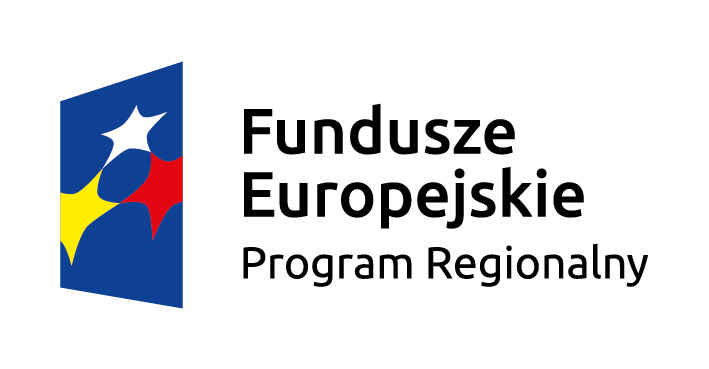 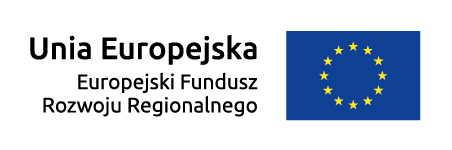 „Adaptacja pomieszczeń na potrzeby nowego oddziałuw Przedszkolu Nr 6 w Morągu”Celem projektu jest podniesienie jakości i efektywności kształcenia elementarnego oraz poprawa dostępności do infrastruktury edukacji przedszkolnej na terenie Gminy Morąg.Beneficjent: Gmina Morąg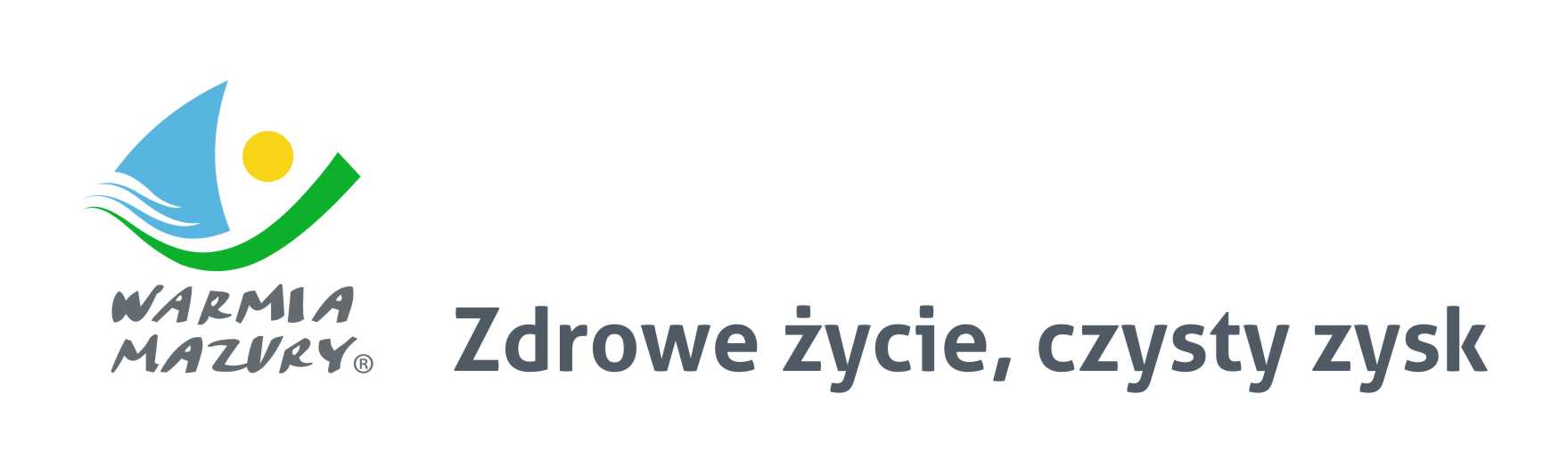 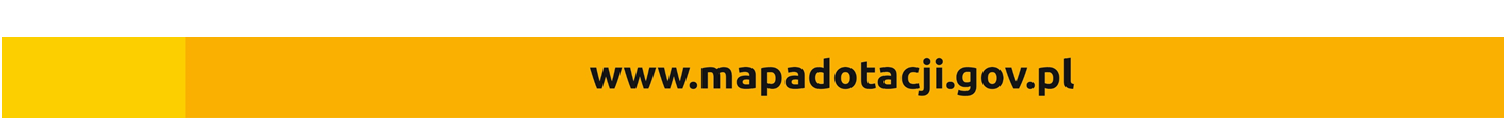 